Ålands lagtings beslut om antagande avLandskapslag om ändring av 2 § landskapslagen om tillämpning i landskapet Åland av lagen om underhållsstöd	I enlighet med lagtingets beslut ändras 2 § 1 mom. landskapslagen (2009:7) om tillämpning i landskapet Åland av lagen om underhållsstöd som följer:2 §Förvaltningsuppgifter	De förvaltningsuppgifter och befogenheter som Folkpensionsanstalten har enligt lagen om underhållsstöd, har landskapsregeringen på Åland till den del förvaltningen grundar sig på landskapets behörighet på området.- - - - - - - - - - - - - - - - - - - - - - - - - - - - - - - - - - - - - - - - - - - - - - - - - - - -__________________	Denna lag träder i kraft den__________________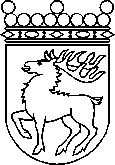 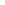 Ålands lagtingBESLUT LTB 26/2020BESLUT LTB 26/2020DatumÄrende2020-05-04LF 7/2019-2020	Mariehamn den 4 maj 2020	Mariehamn den 4 maj 2020Roger Nordlund  talmanRoger Nordlund  talmanIngrid Zetterman  vicetalmanBert Häggblomvicetalman